§3311-C.  Court hearing as to final disposition1.  Court hearing; final disposition.  Unless a court hearing is sooner held under subsection 2, at the conclusion of the period of deferment, after notice, a juvenile who was granted deferred disposition pursuant to section 3311‑B shall return to court for a hearing on final disposition under section 3314. If the juvenile demonstrates by a preponderance of the evidence that the juvenile has complied with the court-imposed deferment requirements, the court shall impose a dispositional alternative authorized for the juvenile crime to which the juvenile has entered an admission and consented to in writing at the time disposition was deferred or as amended by agreement of the parties in writing prior to disposition, unless the attorney for the State, prior to disposition, moves the court to allow the juvenile to withdraw the admission. Except over the objection of the juvenile, the court shall grant the State's motion.  Following the granting of the State's motion, the attorney for the State shall dismiss the pending petition with prejudice. If the court finds that the juvenile has inexcusably failed to comply with the court-imposed deferment requirements, the court shall impose a dispositional alternative authorized for the juvenile crime to which the juvenile entered an admission.[PL 2011, c. 384, §3 (NEW).]2.  Violation of deferment requirement.  If during the period of deferment the attorney for the State has probable cause to believe that a juvenile who was granted deferred disposition pursuant to section 3311‑B has violated a court-imposed deferment requirement, the attorney for the State may move the court to terminate the remainder of the period of deferment and impose disposition. Following notice and hearing, if the attorney for the State proves by a preponderance of the evidence that the juvenile has inexcusably failed to comply with a court-imposed deferment requirement, the court may continue the running of the period of deferment with the requirements unchanged, modify the requirements, add further requirements or terminate the running of the period of deferment and conduct a dispositional hearing and impose a disposition authorized for the juvenile crime to which the juvenile entered an admission.  If the court finds that the juvenile has not inexcusably failed to comply with a court-imposed deferment requirement, the court may order that the running of the period of deferment continue or, after notice and hearing, take any other action permitted under this chapter.  If the alleged violation is of a conditional release requirement, the juvenile community corrections officer must receive notice of the hearing.[PL 2011, c. 480, §4 (AMD).]3.  Hearing.  A hearing under this section or section 3311‑B need not be conducted by the judge who originally ordered the deferred disposition.[PL 2011, c. 384, §3 (NEW).]4.  Rights of juvenile at hearing.  The juvenile at a hearing under this section or section 3311‑B must be afforded the opportunity to confront and cross-examine witnesses against the juvenile, to present evidence on the juvenile’s own behalf and to be represented by counsel. If the juvenile who was granted deferred disposition pursuant to section 3311‑B cannot afford counsel, the court shall appoint counsel for the juvenile. Assignment of counsel and withdrawal of counsel must be in accordance with the Maine Rules of Unified Criminal Procedure.[PL 2015, c. 431, §32 (AMD).]5.  Summons; failure to appear.  A summons, served in accordance with section 3304, may be used to order a juvenile who was granted deferred disposition pursuant to section 3311‑B to appear for a hearing under this section. If the juvenile fails to appear after having been served with a summons, the court may issue a warrant for the arrest of the juvenile.[PL 2011, c. 384, §3 (NEW).]6.  Warrant for arrest.  If during the period of deferment the attorney for the State has probable cause to believe that a juvenile who was granted deferred disposition pursuant to section 3311‑B has violated a court-imposed deferment requirement, the attorney for the State may apply for a warrant for the arrest of the juvenile.  If the alleged violation is of a conditional release requirement, the juvenile community corrections officer must receive notice of the application.  In addition, if the alleged violation is of a conditional release requirement, the provisions of section 3203‑A, subsection 9 apply.[PL 2011, c. 480, §4 (AMD).]SECTION HISTORYPL 2011, c. 384, §3 (NEW). PL 2011, c. 480, §4 (AMD). PL 2015, c. 431, §32 (AMD). The State of Maine claims a copyright in its codified statutes. If you intend to republish this material, we require that you include the following disclaimer in your publication:All copyrights and other rights to statutory text are reserved by the State of Maine. The text included in this publication reflects changes made through the First Regular and First Special Session of the 131st Maine Legislature and is current through November 1. 2023
                    . The text is subject to change without notice. It is a version that has not been officially certified by the Secretary of State. Refer to the Maine Revised Statutes Annotated and supplements for certified text.
                The Office of the Revisor of Statutes also requests that you send us one copy of any statutory publication you may produce. Our goal is not to restrict publishing activity, but to keep track of who is publishing what, to identify any needless duplication and to preserve the State's copyright rights.PLEASE NOTE: The Revisor's Office cannot perform research for or provide legal advice or interpretation of Maine law to the public. If you need legal assistance, please contact a qualified attorney.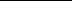 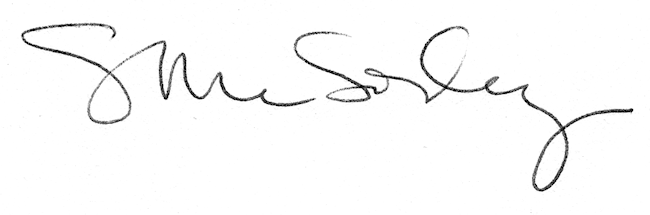 